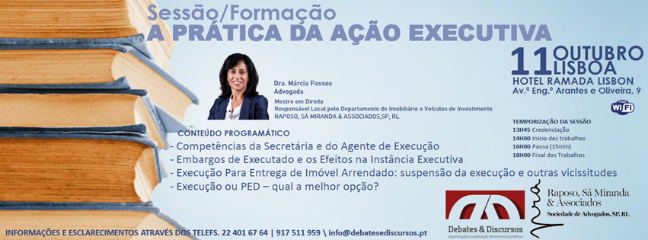 PREÇOS                                                                                                                 INCLUI: Coffee-Break da TARDE | Documentação entregue por email, e Diploma enviado após a Formação via email (em PDF)        PARTICIPANTESNome e Apelido                                       Telefone                EmailNome e Apelido                                       Telefone                EmailNome e Apelido                                       Telefone                EmailNome e Apelido                                       Telefone                EmailNome e Apelido                                       Telefone                EmailNome e Apelido                                      Telefone                 Email            FATURAÇÃOEmpresa                                                                                                                  NICP|NIFMorada                                                                                                                     Código PostalTelefone                                                                                              Fax                                                                              EmailOBS:                                                                                                                                   Mais que 6 participantes, envie-nos no rosto do E-mail os Participantes, juntamente com este formulário apenas com os dados de faturação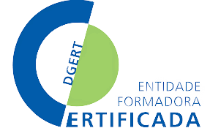 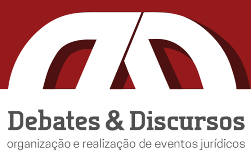 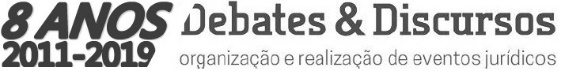 100,00€ POR PARTICIPANTE (isento de IVA)  90,00€ POR PARTICIPANTE COM CARTÃO D&D (Isento de IVA)  80,00€ POR PARTICIPANTE ESTAGIÁRIOS (Isento de IVA)LISBOA DIA 11 DE OUTUBRO DE 2019PRETENDO DIPLOMA DE PARTICIPAÇÃO